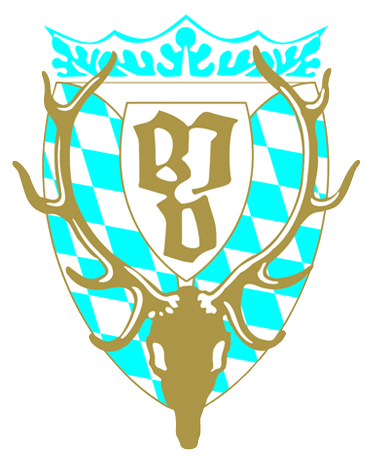    WALD, WILD UND WASSER     Kalenderblatt April 2019  Arbeitsblatt															Fasanenhennen legen 8 – 10 Eier 	   														Und brüten diese in flachen  																Bodenmulden aus.Fasanenhennen legen 3 – 5 Eier																und brüten auf hohen Bäumen.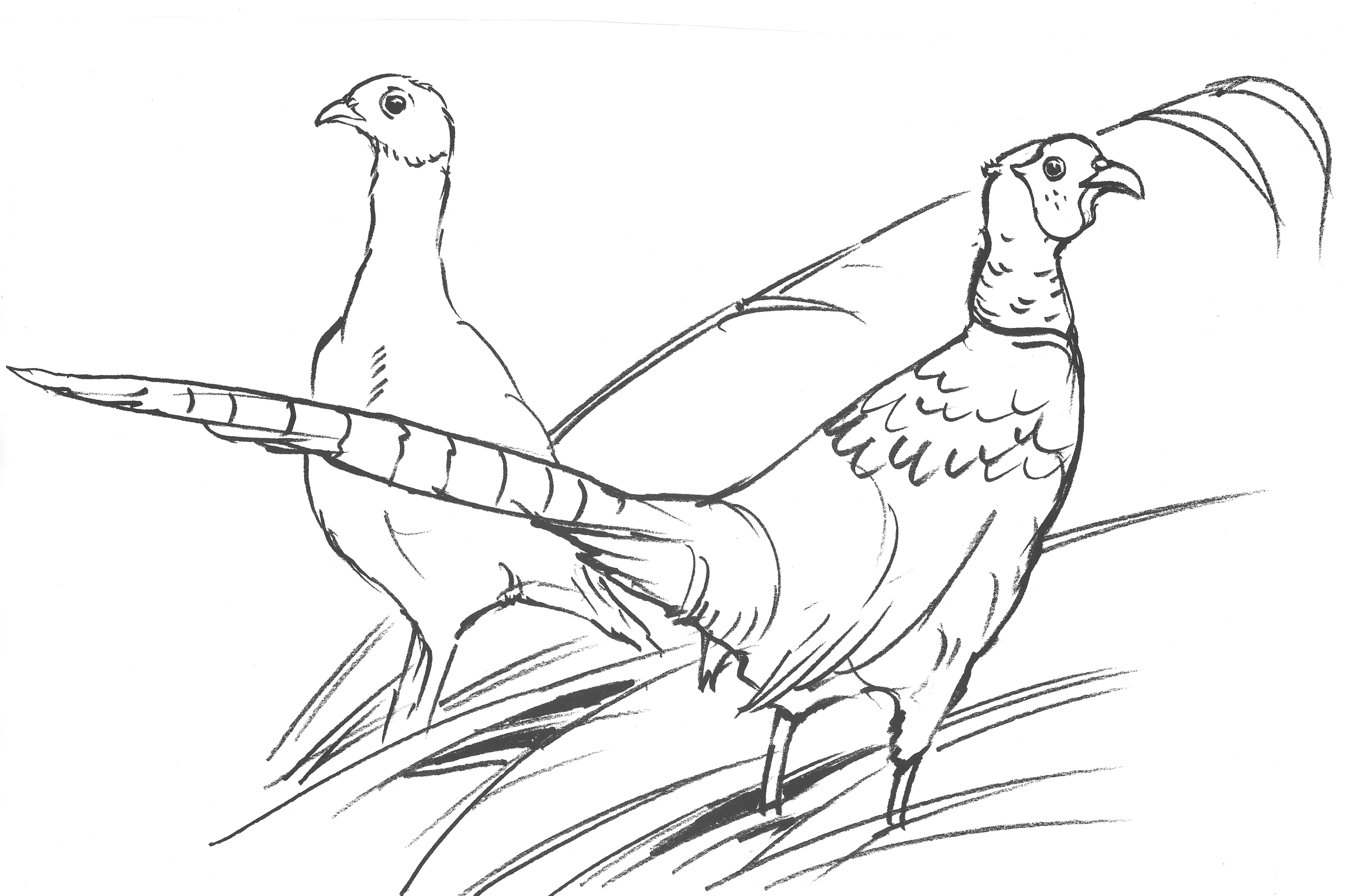 Fasanen leben in Einehe.									Fasanenküken ernähren sich in															den ersten Lebenstagen von zarten																	Pflänzchen.			Ein Fasanenhahn schart 3 – 5									Fasanenküken ernähren sich in den.					Hennen um sich.										ersten Tagen nur von Kleintieren.																																																																																									Fasanen sind schlechte Flieger.		Fasanen schlafen auf dem Boden		Fasanen können in der Kulturland-					Sie laufen bei Gefahr lieber weg.		Versteckt im hohen Gras. 			schaft gut zurechtkommen.																								Fasanen sind hervorragende			Fasanen schlafen auf Bäumen oder		Fasanen brauchen unberührte					Flieger und entkommen nur so		hoch im Gebüsch.				Landschaften.								Ihren Fressfeinden.   WALD, WILD UND WASSER     Kalenderblatt April 2019  Arbeitsblatt  Lösungsblatt															Fasanenhennen legen 8 – 10 Eier 	   														Und brüten diese in flachen  																Bodenmulden aus.Fasanenhennen legen 3 – 5 Eier																und brüten auf hohen Bäumen.Fasanen leben in Einehe.									Fasanenküken ernähren sich in															den ersten Lebenstagen von zarten																	Pflänzchen.			Ein Fasanenhahn schart 3 – 5									Fasanenküken ernähren sich in den.					Hennen um sich.										ersten Tagen nur von Kleintieren.																																																																																									Fasanen sind schlechte Flieger.		Fasanen schlafen auf dem Boden		Fasanen können in der Kulturland-					Sie laufen bei Gefahr lieber weg.		versteckt im hohen Gras. 			schaft gut zurechtkommen.																											Fasanen sind hervorragende			Fasanen schlafen auf Bäumen oder		Fasanen brauchen unberührte					Flieger und entkommen nur so		hoch im Gebüsch.				Landschaften.		